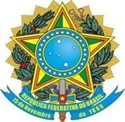 MINISTÉRIO DA EDUCAÇÃO SECRETARIA DE EDUCAÇÃO PROFISSIONAL E TECNOLÓGICA INSTITUTO FEDERAL DE EDUCAÇÃO, CIÊNCIA E TECNOLOGIA DE MINAS GERAISCAMPUS IBIRITÉAv. Mato Grosso, 02 – Bairro Vista Alegre – CEP 32407-190 – Ibirité – MG – https://www.ifmg.edu.br/ibiriteANEXO II EObs.: Arquivo disponível para preenchimento e impressão.FORMULÁRIO DE AUTODECLARAÇÃO ÉTNICO – RACIAL, DE ACORDO COM O EDITAL Nº 016/2021.Nome:CPF:RG:Classificado(a) no Processo Seletivo do IFMG, para o curso: Dentro das vagas reservadas:Campus: IbiritéDeclaro para fim específico de ingresso nesta instituição que sou:( ) NEGRO, de cor : ( ) PRETA  ( ) PARDA( ) INDÍGENADeclaro ainda que os seguintes motivos justificam minha autodeclaração étnico-racial (PREENCHER):Estou ciente de que na hipótese de se comprovar fraude ou prestação de informação falsa, apurado em qualquer tempo, ainda que posteriormente à matrícula, estou sujeito a perder a vaga, independentemente da alegação de boa-fé, e quaisquer direitos dela decorrentes.____________________________________________________Assinatura do(a) candidato(a) / Local e Data